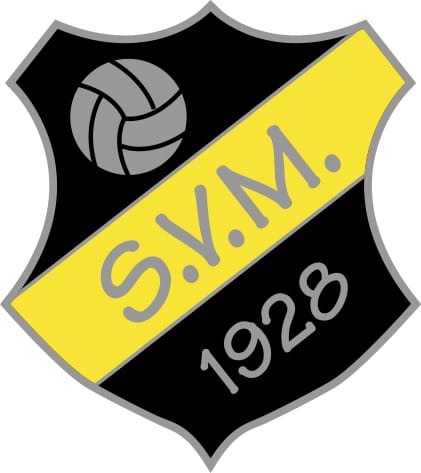 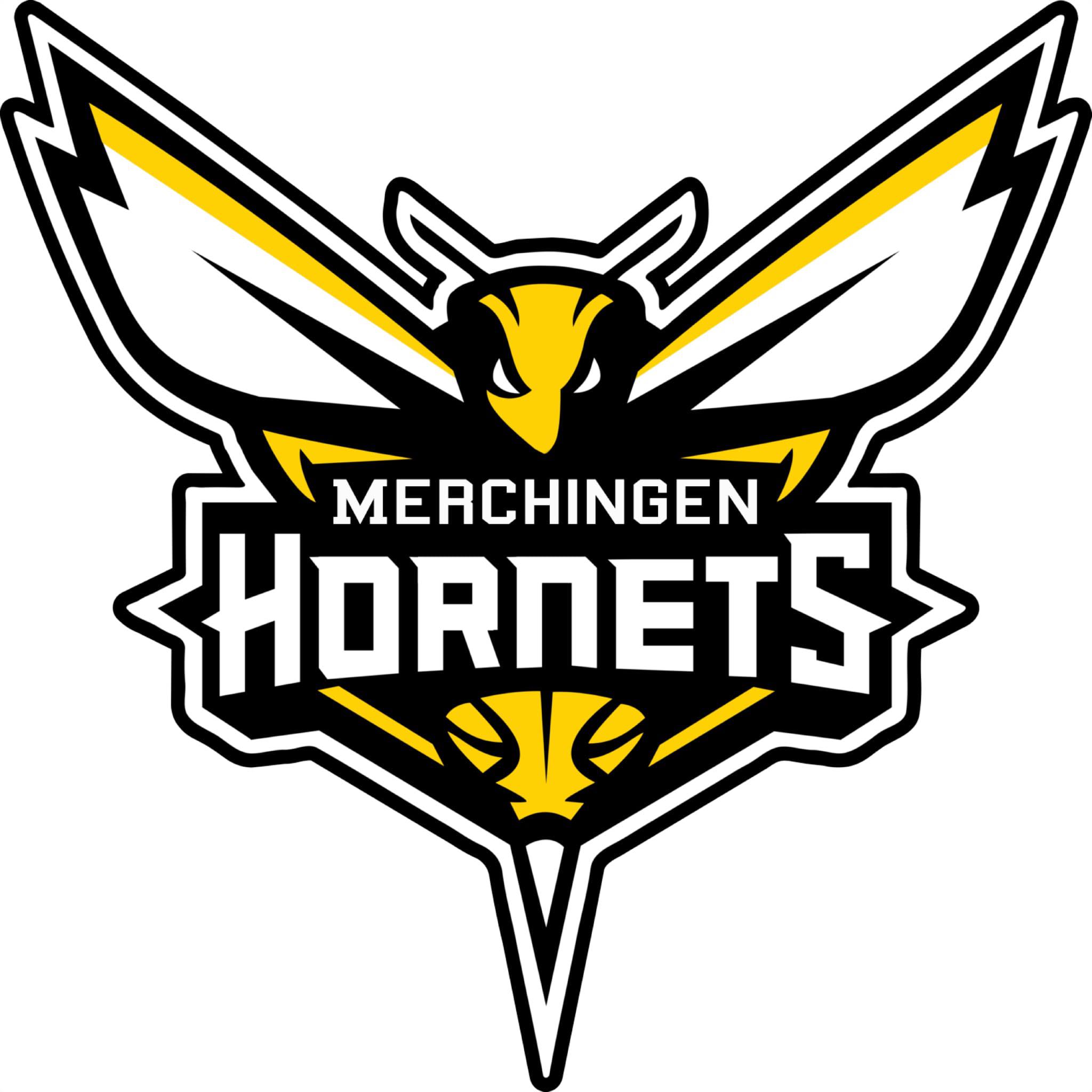 Ein Dorf spielt Fußball Merchingen 2024AnmeldebogenMannschaftsname: Ansprechpartner:Handynummer:Der Anmeldebogen muss vor dem Anmeldeschluss (01.06.24) bei den Organisatoren (am besten in elektronischer Form) eingereicht werden. Während des Turniers können zusätzliche Spieler*innen bei der Turnierleitung angemeldet werden. Hierbei ist zu beachten, dass zusätzliche Spieler*innen erst eingesetzt werden dürfen, wenn sie durch die Turnierleitung freigegeben wurden. Da die Kontrolle etwas dauern kann, sollte die Turnierleitung in diesem Fall frühzeitig informiert werden. Die Regelungen bezüglich der Punkte sind auf der folgenden Seite nachzulesen.Mannschaftsregeln:Jede Mannschaft muss mindestens ein Teammitglied haben, das einen Bezug zu Merchingen hat.Es dürfen pro Mannschaft maximal 4 Punktespieler (inklusive Torwart) und es müssen dementsprechend mindestens 3 0-Punktespieler auf dem Platz stehen:Aktive Spieler ab 16 Jahren erhalten 1 Punkt.Spieler unter 16 Jahren sowie inaktive Spieler über 16 Jahren und Frauen erhalten 0 Punkte.Ein Spieler ist aktiv, wenn er in den letzten 12 Monaten mindestens 1 Spiel im Jugend- oder im Herrenbereich absolviert hat.Ein Spieler ist inaktiv, wenn er seit mindestens 12 Monaten sowohl im Jugend- als auch im Herrenbereich kein Pflichtspiel absolviert hat.AH-Spiele zählen nicht zum Herrenbereich.Bei einem Verstoß gegen die Punkteregelung bekommt die gegnerische Mannschaft für jeden zu Unrecht eingesetzten Spieler im jeweiligen Spiel 2 zusätzliche Tore gutgeschriebenEs dürfen nur Spieler*innen eingesetzt werden, die angemeldet und deren Daten im Rahmen einer kurzen Prüfung durch die Turnierleitung anerkannt wurden.Während des Turniers ist die Anmeldung zusätzlicher Spieler*innen bei der Turnierleitung möglich. Spieler*innen, die erst während des Turniers angemeldet wurden, dürfen erst spielen, wenn sie durch die Turnierleitung freigegeben wurden.Ein/e Spieler*in kann immer nur für eine Mannschaft angemeldet werden. Ein Mannschaftswechsel während des Turniers ist nicht möglich.Nr.VornameNachnameGeburtsdatumPunkteAktueller Verein1234567891011121314151617181920